De reţinut:Toate rezolvările temelor de laborator TREBUIE salvate în partiţia dvs. de pe server. Această operaţie este posibilă doar dacă v-aţi catalogat la reţeaua catedrei folosind userul şi parola personale.Dacă salvaţi în folderul cu numele dvs din My Documents aceste fişiere nu se vor regăsi pe partiţia dvs de pe server, mai mult, folderele din My Documents se şterg odată la săptămână/lună.ATENŢIE UNDE SALVAŢI DOCUMENTELE!!!Denumirile fişierelor şi folderelor trebuie să fie în conformitate cu cerinţele. TEMA1Creare fisier ExcelCreaţi un nou fişier Excel [Start – All Programs – Microsoft Office - Microsoft Excel]. Salvarea  documentului: [File- Save As-Computer-partiţia proprie-folder Lab06].Redenumirea foii de calculClic dreapta pe numele implicit al foii alese (de exmplu, Sheet1-se află în josul paginii de calcul)+RenameStergere foaie de calculClic dreapta pe numele foii de calcul specificate+DeleteAscundere foaie de calculClic dreapta pe numele foii de calcul specificate+HideCreare tabel în foaie de calculScrieţi în foaia de calcul DatePacienti, antetele de coloană specificate în tabelul dat în enunţ .Aliniere text in mijlocul celulei: home+Alignment (Vertical:Center, Horizontal:Center) sau butonul de centrare mijloc celulă:;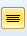 Separare text pe mai multe randuri în aceeaşi celulă: selectare celule +Home+buton Wrap text;Reuniune mai multe celule (dacă este cazul): selectare celule+ Home+buton Merge &Center;Inserare margini tabel: Metoda1: selectare tabel + buton pentru alegerea tipului marginii +custom margins (alegerea stilului+dimensiunii marginii+culoare).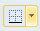 Metoda 2: selectaţi toate celulele complete şi alegeti un format dorit (stil şi culoare) pentru marginile tabelului: clic dreapta+Format Cells+Border+Inside=margini interioare+Outline=margini exterioare.Formatare coloane baza de dateSelectaţi, pe rand, fiecare coloana din tabel,  şi formataţi-o în conformitate cu ceea ce a fost specificat în cerinţe, astfel:Completare date primul pacient: Poziţionaţi-vă pe celula A2 şi incepeţi scrierea datelor: nume, prenume, etc....Introducerea datelor pentru următorii 5 pacienţi folosind formulareInstalarea opţiunii pentru formulare în ExcelPas1. Clic dreapta pe butonul File+opţiunea Customize Quick Access ToolbarPas2. Înlocuiţi opţiunea „ Comenzi frecvente” (Popular commmands) cu „Toate comenzile” (All commands) astfel: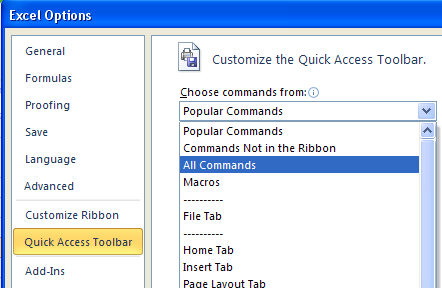 Pas3. Cautaţi în lista alfabetică afişată opţiunea „Form” (formular)Pas4. Clic buton AddPas5. Validaţi prin OK modificarea făcutăPas6. Butonul pentru formular va fi afişat în bara de unelte Pentru a introduce în formular, datele primului pacient poziţionaţi-vă în celula A2 şi apoi daţi clic pe formular ()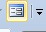 Veţi obţine un formular de forma: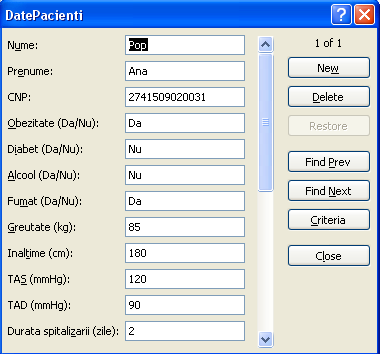 Operaţiile permise în formular sunt următoarele:De reţinut:La activarea butonului Criteria se va deschide un formular fără date. Următorii operatori se pot utiliza:Egal cu (“=”). Utilizaţi criteriul pentru a căuta pacienţii cu o anumită valoare a tensiunii arteriale sistolice.Mai mare decât (“>”). Utilizaţi criteriul pentru a căuta pacienţii cu o anumită valoare a zilelor de spitalizare.Mai mare sau egal cu (>=); Mai mic decât (“<”);Mai mic sau egal cu (“<=”);Neegal cu (“<>”);Mişcarea în formular:Pentru deplasarea de la un câmp la câmpul următor folosiţi tasta TAB.Atenţie! Tasta ENTER va determina înscrierea unei noi înregistrări în baza de date.TEMA2 (opţională)Creare tabel în foaie de calculIntroduceţi datele din coloana A şi B şi respectiv antetul de coloană pentru coloana C în foaia de calul Date.Selectaţi celula unde doriţi să scrieţi şi formataţi-o în conformitate cu ceea ce doriţi să scrieţi:ColoanaCe trebuie să fac? Selectaţi coloana şi ...A[Format Cells …Number - Text]N.B. Textul va fi aliniat implicit la dreapta.B[Format Cells …Number - Text]N.B. Textul va fi aliniat implicit la dreapta.C[Format Cells … Number – Numbers-Decimal places:0]DFormat Cells – Number - Text].N.B. Textul este aliniat implicit la stânga celulei.EFormat Cells – Number - Text].N.B. Textul este aliniat implicit la stânga celulei.FFormat Cells – Number - Text].N.B. Textul este aliniat implicit la stânga celulei.GFormat Cells – Number - Text].N.B. Textul este aliniat implicit la stânga celulei.H[Format Cells … Number – Numbers-Decimal places:0]I[Format Cells … Number – Numbers-Decimal places:0]J[Format Cells … Number – Numbers-Decimal places:0]K[Format Cells … Number – Numbers-Decimal places:0]L[Format Cells … Number – Numbers-Decimal places:0]ButonAcţiuneNewCrearea unei noi înregistrăriDeleteŞtergerea înregistrării create anteriorRestoreŞtergerea înregistrării curenteFind PrevRevenirea la înregistrarea anterioarăFind NextTrecerea la înregistrarea următoare (dacă există)CriteriaCăutarea în baza de date după unul sau mai multe criterii impuseCloseÎnchiderea formularuluiTasta/ComandaAcţiuneaENTER[New]Mergi la înregistrarea următoareSHIFT+ENTER[Find Prev]Mergi al înregistrarea anterioarăCTRL+CTRL+Page UpMergi la prima înregistrareCTRL+CTRL+Page DownMergi la ultima înregistrarePage DownMergi înainte cu 10 înregistrăriCategorieExempluCe trebuie să fac? Selectaţi celula şi ...Număr256[Format Cells …Number - Number]N.B. Textul va fi aliniat implicit la dreapta.Dată calendaristică02.04.2015[Format Cells … Number - Date]CTRL+; permite introducerea datei curenteTimp12:00 PM[Format Cells … Number - Time]Ora: scrieţi ora pe care o doriţi, un spaţiu şi a pentru (a = AM – ante meridiem – înainte de ora 12) sau p  (PM – after midday; după ora 12Pentru a introduce ora curentă: CTRL+SHIFT+:TextAbramburealăFormat Cells – Number - Text].N.B. Textul este aliniat implicit la stânga celulei.Scientific1.40E-03[Format Cells … - Number – Scientific-Decimal places:3]Introduceţi un număr mai mic de 0 (exemplu 0.0014)